  										                 УКРАЇНА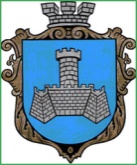 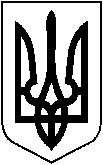 м. Хмільник    Вінницької областіР О З П О Р Я Д Ж Е Н Н ЯМІСЬКОГО ГОЛОВИвід «09»  квітня  2021 р.                                                                           №167-рПро проведення оповіщення
військовозобов’язаних.       На виконання Конституції України, Законів України «Про оборону України», «Про військовий обов’язок і військову службу», «Про мобілізаційну підготовку та мобілізацію», розпорядження військового комісара  Хмільницького об’єднаного районного територіального центру комплектування та соціальної підтримки  від 07.04.2021р. № 113 підполковника Охріменка А.П., з метою забезпечення оповіщення резервістів оперативного резерву першої черги та військовозобов’язаних, що перебувають на обліку в населених пунктах Хмільницької міської територіальної громади, керуючись п.20 ч.4 ст.ст.42,59 Закону України «Про місцеве самоврядування в Україні»:      1. Старостам населених пунктів міської територіальної громади (Маліновській Валентині Іванівні, Шкатюк Тетяні Сергіївні):
      1.1. Здійснити оповіщення резервістів оперативного резерву першої черги та військовозобов’язаних, що перебувають на обліку в населених пунктах Хмільницької міської територіальної громади, вручити повістки про їх виклик до Хмільницького об’єднаного районного територіального центру комплектування та соціальної підтримки, відповідно до розпорядження військового комісара Хмільницького об’єднаного районного територіального центру комплектування та соціальної підтримки  від 07.04.2021р. № 113 підполковника Охріменка А.П.      1.2. Забезпечити  прибуття  резервістів оперативного резерву першої черги та військовозобов’язаних,  відповідно  до  дати  та  часу  зазначених у розпорядженні військового комісара  Хмільницького об’єднаного районного територіального центру комплектування та соціальної підтримки  від 07.04.2021р. № 113 підполковника Охріменка А.П.,  за  адресою:  м. Хмільник,  вул. Небесної Сотні, 22.      1.3.  Про результати виконання розпорядження письмово проінформувати     виконавчий комітет Хмільницької міської ради, відділ цивільного захисту, оборонної роботи та взаємодії з правоохоронними органами міської ради та Хмільницький об’єднаний районний територіальний центр комплектування та соціальної підтримки  до 15.04.2021р.            2. Відділу цивільного захисту, оборонної роботи та взаємодії з правоохоронними органами міської ради (Коломійчук В.П.) спільно з старостами Хмільницької міської територіальної громади, узагальнити  інформацію про результати  оповіщення  резервістів оперативного резерву першої черги та військовозобов’язаних,  яку направити до  Хмільницького об’єднаного районного територіального центру комплектування та соціальної підтримки  для вжиття заходів  у відповідності до Конституції України та Закону України «Про військовий обов’язок і військову службу».      3. Контроль за виконанням розпорядження залишаю за собою.    Міський голова                                                           М.В. Юрчишин       С.П.Маташ       А.В.Сташко       В.П.Коломійчук       Н.А.Буликова                                                